November 25th International day for elimination of violence against women. The VAWG committee (Violence Against Women and Girls)  in conjunction with CSAN DA Alliance will be launching a calendar of actions for the 16 days of activism commencing 25th November. (link not yet available)SOME RESOURCES If you like to meditate on art see October 23 article from the World Union of Catholic Women’s Organisations https://www.wucwo.org/index.php/en/art-meditation  Synod  Spiritual reflection from Fr Timothy Radcliffe  as delivered  at the Synod.  Also meditations from the Synod retreat in Rome available on YouTube .https://www.vaticannews.va/en/vatican-city/news/2023-10/synod-spiritual-reflection-by-fr-timothy-radcliffe-at-16th-gc.html   https://youtu.be/TGNIcerqhHE?si=cTlTrOHxiPO-ltQpThe School for Synodality is running weekly webinars mondays at 7.30pm. These can be viewed online via https://www.schoolforsynodality.org.uk/practising-synodality-webinars https://www.schoolforsynodality.org.uk/practising-synodality-webinarsIf you want to hear 2 priests speaking of the best and the worst of starting a Synodal diocese then watch episode 3: it’s great!.  https://www.youtube.com/watch?v=-Nr3CBQ4EhsSue Petritz      nbcw@abdiocese.org.uk   Diocesan Link for Arundel & Brighton Actively promoting the presence, participation & responsibilities of Catholic Women 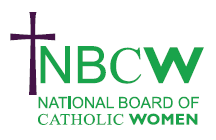 NOVEMBER 2023 News from your Diocesan LinkNOVEMBER 2023 News from your Diocesan Link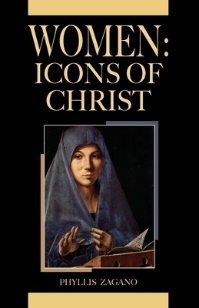 Women in the Church  Book Club will meet on Wednesday November 15th 7.30 - 9pm for spiritual discussion of Ch 1. Our NEW Book is Phyllis Zagano  Women: Icons of Christ. For zoom link and accompanying workbook please contact nbcw@abdiocese.org.ukWomen in the Church  Book Club will meet on Wednesday November 15th 7.30 - 9pm for spiritual discussion of Ch 1. Our NEW Book is Phyllis Zagano  Women: Icons of Christ. For zoom link and accompanying workbook please contact nbcw@abdiocese.org.ukWomen in the Church  Book Club will meet on Wednesday November 15th 7.30 - 9pm for spiritual discussion of Ch 1. Our NEW Book is Phyllis Zagano  Women: Icons of Christ. For zoom link and accompanying workbook please contact nbcw@abdiocese.org.ukWomen in the Church  Book Club will meet on Wednesday November 15th 7.30 - 9pm for spiritual discussion of Ch 1. Our NEW Book is Phyllis Zagano  Women: Icons of Christ. For zoom link and accompanying workbook please contact nbcw@abdiocese.org.ukINSPIRING WOMENEnabling Women to flourish in the ChurchSATURDAY 25TH NOVEMBER, 2023 The National Board of Catholic Women invites you to a WEBINAR 11.00am- 12.45pm. Join as individuals or a Parish groupPROFESSOR TINA BEATTIE will explore how we can express our creativity and share our gifts as women; encourage and support women's many different abilities and callings; celebrate our achievements, and learn from our frustrations and failings. For zoom link please contact nbcw@abdiocese.org.ukINSPIRING WOMENEnabling Women to flourish in the ChurchSATURDAY 25TH NOVEMBER, 2023 The National Board of Catholic Women invites you to a WEBINAR 11.00am- 12.45pm. Join as individuals or a Parish groupPROFESSOR TINA BEATTIE will explore how we can express our creativity and share our gifts as women; encourage and support women's many different abilities and callings; celebrate our achievements, and learn from our frustrations and failings. For zoom link please contact nbcw@abdiocese.org.ukINSPIRING WOMENEnabling Women to flourish in the ChurchSATURDAY 25TH NOVEMBER, 2023 The National Board of Catholic Women invites you to a WEBINAR 11.00am- 12.45pm. Join as individuals or a Parish groupPROFESSOR TINA BEATTIE will explore how we can express our creativity and share our gifts as women; encourage and support women's many different abilities and callings; celebrate our achievements, and learn from our frustrations and failings. For zoom link please contact nbcw@abdiocese.org.uk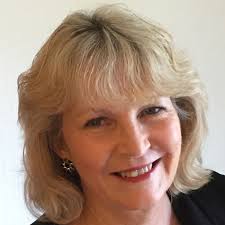 